Guest lecture on ECC -16/3/2023Guest Lecture by Dr.Kirthiga. M on topic "ECC - an Overview" for IV year BDS students. (16/03/2023) - Conducted by Dept of Pedodontics and Preventive Dentistry.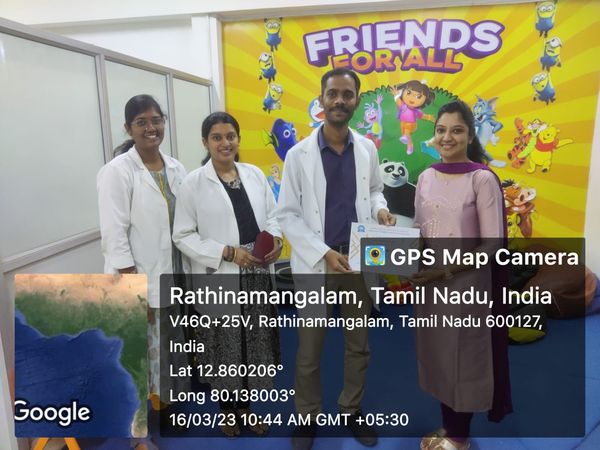 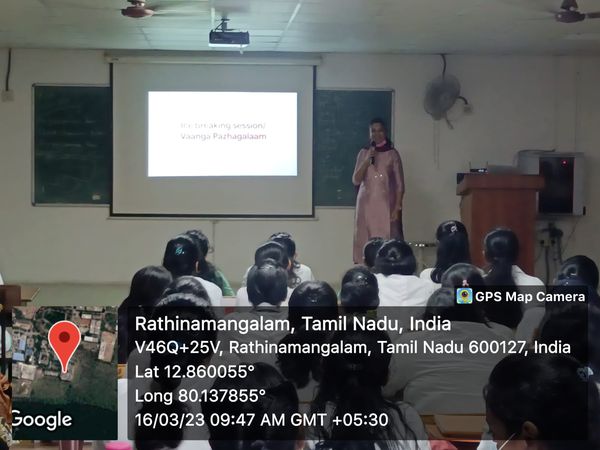 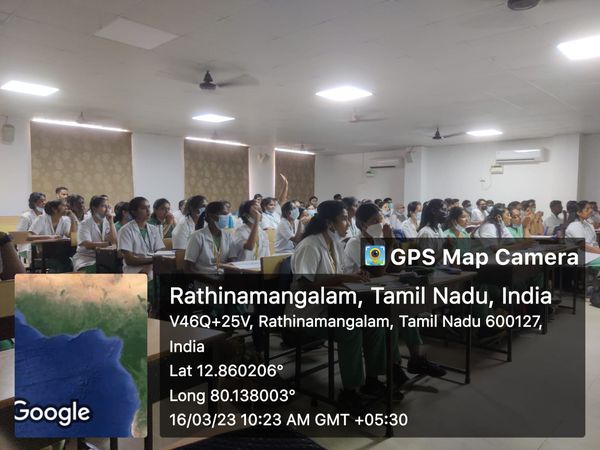 